.start after 64 countssection 1 : walk R L, triple R foward, step L foward ½ turn R, triple L fowardsection 2 : step R foward, together, triple R foward diagonaly, step L foward, together, triple L foward diagonalysection 3 : step R foward ½ turn L, step R foward ½ turn L, R rocking chairsection 4 : kick ball step R, step R foward diagonaly touch L, kick ball step L foward, step L foward diagonaly , touch RTAG 1 end wall 6 (4 counts) facing 12:00step side touch x2TAG 2 end wall 7 ( 8 counts) facing 6:00step side touch x4start again with smiledadouchoregraphe@outlook.frTake My Breath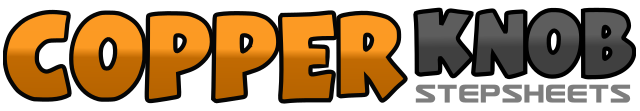 .......Count:32Wall:2Level:Beginner.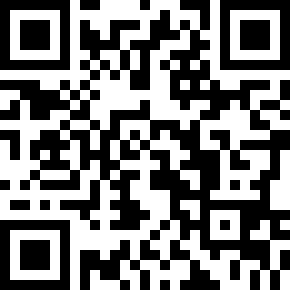 Choreographer:David LECAILLON (FR) - September 2021David LECAILLON (FR) - September 2021David LECAILLON (FR) - September 2021David LECAILLON (FR) - September 2021David LECAILLON (FR) - September 2021.Music:Take My Breath - The WeekndTake My Breath - The WeekndTake My Breath - The WeekndTake My Breath - The WeekndTake My Breath - The Weeknd........1-2step Rf foward, step Lf foward3&4step Rf foward, step Lf next to R, step Rf foward5-6step Lf foward, ½ turn R 6:007&8step Lf foward , step Rf next to L, step Lf foward1-2step Rf foward on R diagonal, step Lf next to R3&4step Rf foward on R diagonal, step Lf next to R, step Rf foward5-6step Lf foward in L diagonal, step Rf next to L7&8step Lf foward in L diagonal, step Rf next to L , step Lf foward1-2step Rf foward, ½ turn L 12:003-4step R f foward, ½ turn L 6:005-6step Rf foward, recover onto Lf7-8step Rf back, recover onto Lf1&2kick R foward, ball Rf foward, step Lf foward3-4step Rf foward on R diagonal, touch Lf next to R5&6kick Lf foward, ball Lf foward, step Rf foward7-8step Lf foward in L diagonal, touch Rf next to L1-2step Rf on side , touch Lf next to R3-4step Lf on side, touch Rf next to L1-2step Rf on side , touch Lf next to R3-4step Lf on side, touch Rf next to L5-6step Rf on side , touch Lf next to R7-8step Lf on side, touch Rf next to L